(Öğretim Üyesi Tarafından Doldurulacaktır)……………………………………………….. ANABİLİM DALI BAŞKANLIĞI’NA       20…../ 20…… Öğretim yılı, …………………Yarıyılında verdiğim aşağıda belirtilen derse ait öğrenci/öğrencilerin notlarında maddi hata tespit ettiğimden dolayı düzeltilmesi hususunda bilgilerinize ve gereğini arz ederim.Öğretim üyesi	:Dersin Adı	:Dersin Kodu	:Tarih ve İmza	:EĞİTİM BİLİMLERİ ENSTİTÜSÜ MÜDÜRLÜĞÜNE(Anabilim Dalı Başkanlığı tarafından doldurulacaktır)Tarih	:Sayı	:          Yukarıda belirtilen not değişikliği talebi Anabilim Dalı Başkanlığımızca uygun görülmüştür. Not değişikliğinin yapılması hususunda gereğini arz ederim.Adı Soyadı	:İmza		:BİLGİ İŞLEM BİRİMİ’NE(Enstitü Müdürlüğü Tarafından doldurulacaktır)       Yukarıda belirtilen derse ait öğrenci notlarında yapılan değişiklik uygun görülmüş olup, gerekli düzeltmenin yapılması hususunda bilgilerinize ve gereğini rica ederim.Adı Soyadı	:İmza		: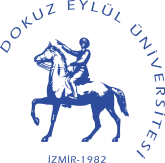 DOKUZ EYLÜL ÜNİVERSİTESİ EĞİTİM BİLİMLERİ ENSTİTÜSÜHATALI NOT GİRİŞ TESPİT TUTANAĞI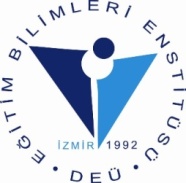 ÖĞRENCİNİNÖĞRENCİNİNYANLIŞ GİRİLEN NOTYANLIŞ GİRİLEN NOTYANLIŞ GİRİLEN NOTGİRİLMESİ GEREKEN NOTGİRİLMESİ GEREKEN NOTGİRİLMESİ GEREKEN NOT    NUMARASI           ADI SOYADIY.İÇİY.SONUBNSY.İÇİY.SONUBNS